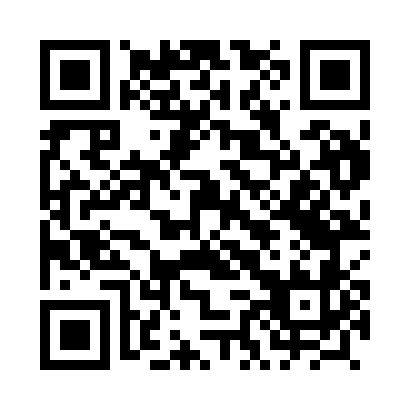 Prayer times for Wola Laska, PolandMon 1 Apr 2024 - Tue 30 Apr 2024High Latitude Method: Angle Based RulePrayer Calculation Method: Muslim World LeagueAsar Calculation Method: HanafiPrayer times provided by https://www.salahtimes.comDateDayFajrSunriseDhuhrAsrMaghribIsha1Mon4:196:1812:475:147:179:092Tue4:166:1612:475:157:199:113Wed4:136:1312:475:177:219:134Thu4:106:1112:465:187:229:165Fri4:076:0912:465:197:249:186Sat4:056:0712:465:207:269:207Sun4:026:0412:455:217:279:238Mon3:596:0212:455:237:299:259Tue3:566:0012:455:247:319:2710Wed3:535:5812:455:257:339:3011Thu3:505:5512:445:267:349:3212Fri3:475:5312:445:277:369:3413Sat3:445:5112:445:287:389:3714Sun3:415:4912:445:307:399:3915Mon3:375:4712:435:317:419:4216Tue3:345:4512:435:327:439:4417Wed3:315:4212:435:337:449:4718Thu3:285:4012:435:347:469:5019Fri3:255:3812:425:357:489:5220Sat3:225:3612:425:367:499:5521Sun3:185:3412:425:377:519:5822Mon3:155:3212:425:387:5310:0023Tue3:125:3012:425:397:5410:0324Wed3:085:2812:415:407:5610:0625Thu3:055:2612:415:427:5810:0926Fri3:025:2412:415:437:5910:1227Sat2:585:2212:415:448:0110:1528Sun2:555:2012:415:458:0310:1829Mon2:515:1812:415:468:0410:2130Tue2:485:1612:415:478:0610:24